UNIVERZITA PALACKÉHO V OLOMOUCIPřírodovědecká fakultaKatedra anorganické chemie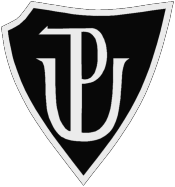 NÁZEV PRÁCEBAKALÁŘSKÁ PRÁCE / DIPLOMOVÁ PRÁCEAutor:			Jméno a PříjmeníStudijní obor:		Co studuji (dle stagu)Typ studia:		PrezenčníVedoucí práce:		Jméno a Příjmení, titulOlomouc 2022Prohlašuji, že jsem závěrečnou práci sepsala/sepsal samostatně pod dohledem vedoucího bakalářské/diplomové práce a že jsem uvedla/uvedl všechnu použitou literaturu na konci práce. Prohlašuji, že jsem v souvislosti s vytvořením této bakalářské/diplomové práce neporušila/neporušil autorská práva. Souhlasím s tím, aby byla tato práce přístupná v knihovně katedry anorganické chemie Přírodovědecké fakulty Univerzity Palackého v Olomouci.V Olomouci dne X. Y. 2021		Jméno a Příjmení       (podpis)PoděkováníPoděkování všem osobám, které se podílely na vzniku předložené práce. Případně poděkování grantům, které podpořily vznik předložené práce.Bibliografická identifikace: Jméno a příjmení autora:		Jméno a PříjmeníNázev práce:	Název práceTyp práce: 		Bakalářská / Diplomová Pracoviště:		Katedra anorganické chemie, Přírodovědecká fakulta,
Univerzita Palackého v Olomouci Vedoucí práce:		Jméno a příjmení, titulRok obhajoby práce:		2021 Abstrakt:Abstraktem se rozumí stručný popis obsahu bakalářské/diplomové práce. Jeho cílem je především zaujmout čtenáře natolik, aby si bakalářskou/diplomovou práci přečetl. Autor by se měl v první části abstraktu zaměřit především na řešený problém, téma a cíl celé práce. V další části je potřeba uvést, zda byl problém vyřešen a jestli došlo k naplnění stanoveného cíle. Poté by měly být sděleny konkrétní výsledky, ke kterým pisatel došel a které jsou stěžejním bodem celého výzkumu. Nakonec by autor měl okomentovat význam výsledků, co je hlavním zjištěním, zkrátka k čemu je tato práce užitečná. Vždy je lepší psát krátké stručné věty, které obsahují podstatné informace bez zbytečné „omáčky“ a dlouhých souvětí, ve kterých se čtenář může lehce ztratit. Obecně by abstrakt bakalářské/diplomové práce měl mít podobu odstavce maximálně o 250 až 500 slovech. Do abstraktu v bakalářské/diplomové práci se neumisťují žádné obrázky, grafy nebo jiné různé symboly.Klíčová slova:		vystihují to nejdůležitější z textu bakalářské/diplomové prácePočet stran:	xxJazyk:	ČeštinaBibliographical identification: Author’s first name and surname:	Name SurnameTitle:	TitleType of thesis:	Bachelor / MasterDepartment:	Department of Inorganic Chemistry, Faculty of Science, Palacký University Olomouc, Czech Republic Supervisor:	Name SurnameYear of presentation:	2021Abstract:Abstraktem v anglickém jazyce se rozumí stručný popis obsahu bakalářské/diplomové práce. Jeho cílem je především zaujmout čtenáře natolik, aby si bakalářskou/diplomovou práci přečetl. Autor by se měl v první části abstraktu zaměřit především na řešený problém, téma a cíl celé práce. V další části je potřeba uvést, zda byl problém vyřešen a jestli došlo k naplnění stanoveného cíle. Poté by měly být sděleny konkrétní výsledky, ke kterým pisatel došel a které jsou stěžejním bodem celého výzkumu. Nakonec by autor měl okomentovat význam výsledků, co je hlavním zjištěním, zkrátka k čemu je tato práce užitečná. Vždy je lepší psát krátké stručné věty, které obsahují podstatné informace bez zbytečné „omáčky“ a dlouhých souvětí, ve kterých se čtenář může lehce ztratit. Obecně by abstrakt bakalářské/diplomové práce měl mít podobu odstavce maximálně o 250 až 500 slovech. Do abstraktu v bakalářské/diplomové práci se neumisťují žádné obrázky, grafy nebo jiné různé symboly.Keywords:	doplnitNumber of pages:	xxxLanguage:	CzechObsahÚVOD	4TEORETICKÁ ČÁST	41	xxxx	41.1	xxxx	41.1.1	xxx	41.2	xxx	41.2.1	xxx	42	xxx	42.1	xxxx	42.1.1	xxxx	4PRAKTICKÁ ČÁST	4VÝSLEDKY A DISKUZE	4ZÁVĚR	4POUŽITÁ LITERATURA	4SEZNAM OBRÁZKŮ	4SEZNAM POUŽITÝCH ZKRATEK	4SEZNAM PŘÍLOH	4PŘÍLOHY	4ÚVODTEORETICKÁ ČÁSTxxxxxxxxxxxxxxxxxxxxxxxxxxxxPRAKTICKÁ ČÁSTVÝSLEDKY A DISKUZEZÁVĚRPOUŽITÁ LITERATURASEZNAM OBRÁZKŮSEZNAM POUŽITÝCH ZKRATEKSEZNAM PŘÍLOHPŘÍLOHY